Latent Bacterial Cells Residing Inside Macrophages Can Be Spotted With pH-sensitive Fluorescent FRET Probe in Poly-meric Micellar Formulation Igor D. Zlotnikov 1, Alexander A. Ezhov 2, Natalya G. Belogurova 1 and Elena V. Kudryashova 1,*1	Faculty of Chemistry, Lomonosov Moscow State University, Leninskie Gory, 1/3, 119991 Moscow, Russia; zlotnikovid@my.msu.ru, nbelog@mail.ru (N.G.B.)2	Faculty of Physics, Lomonosov Moscow State University, Leninskie Gory, 1/2, 119991 Moscow, Russia; 
alexander-ezhov@yandex.ru (A.A.E.)*	Correspondence: helena_koudriachova@hotmail.com (E.V.K.)Figure S1. Synthesis scheme of the pH-sensitive fluorophore NBD-spd-R6G. The products are a mixture of isomers (because spermidine is not symmetrical).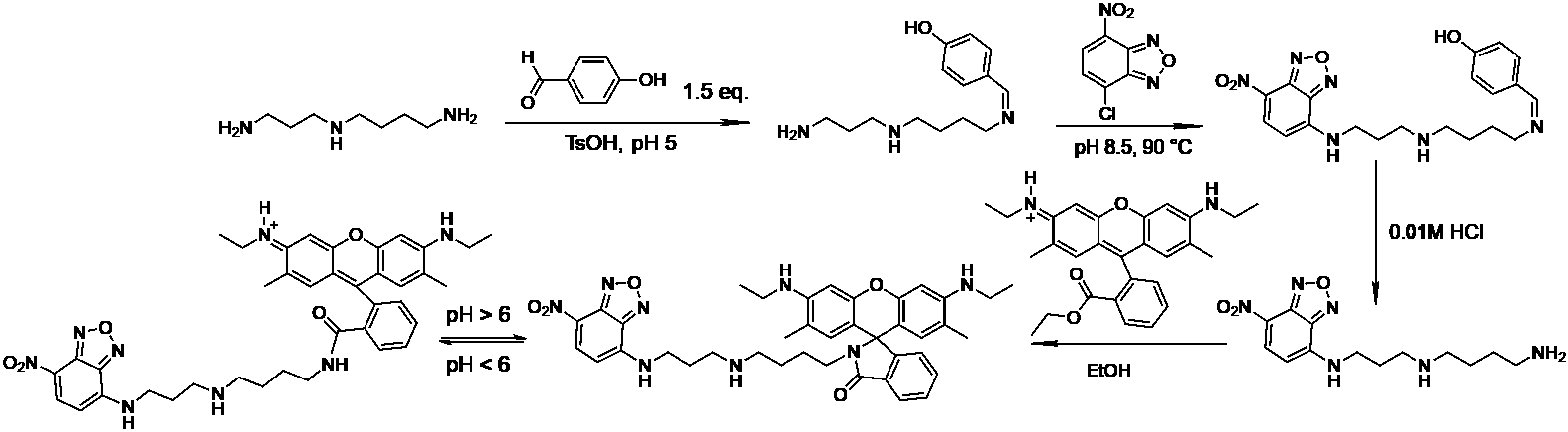 Figure S2. FTIR spectra of initial compounds, intermediate substances, and product of synthesis of pH-sensitive fluorophore R6G-spd-NBD: (a) stage 1, (b) stage 2, (c) stage 3, (d) stage 4. Aqueous solutions. T = 22 °C.Figure S3. 1H NMR spectra of NBD-spd. T = 22 °C. DMSO-d6, 500 MHz.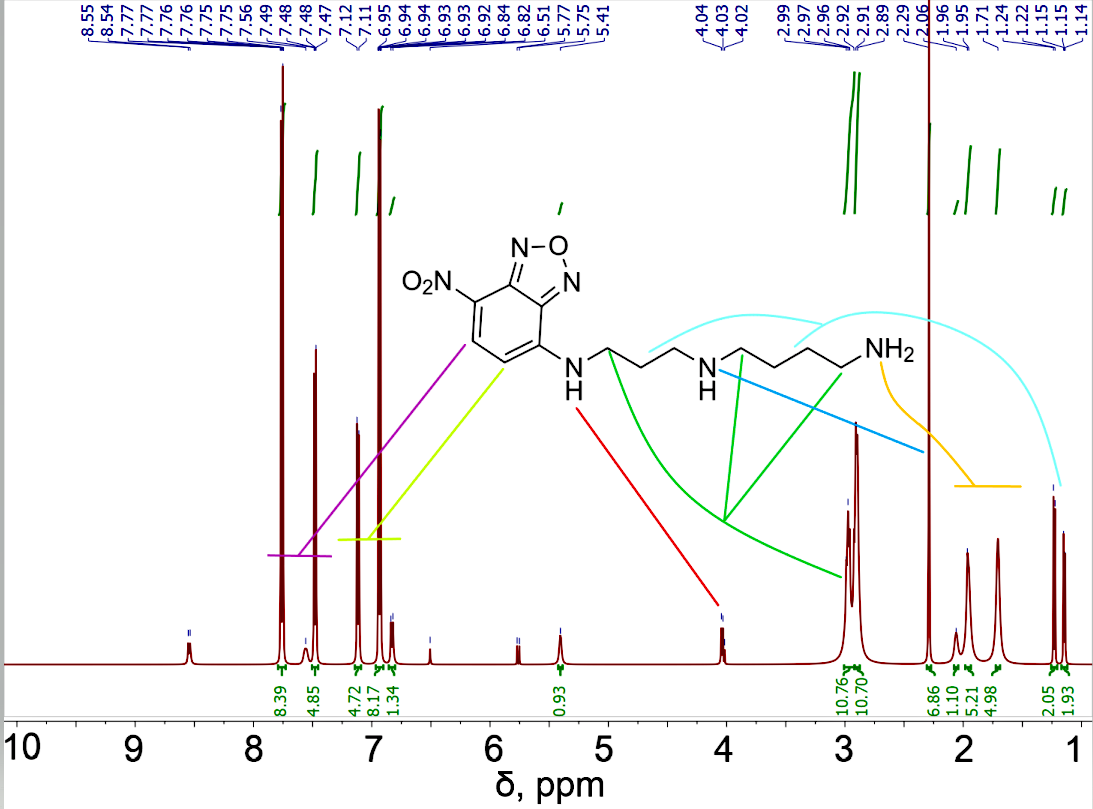 Figure 6. Confocal laser scanning microscopy images of HEK293T normal cells labeled with R6G or R6G-spd-NBD (1 µg/mL for all markers). λexci = 488 nm, λemi = 510–560 nm (green), λemi = 560–800 nm (red). The green and red channels are shown, as well as a brightfield and merge. The scale segment is 60 µm. “Micelles” means Chit5-LA polymeric micelles. Cmic = 0.1 mg/mL.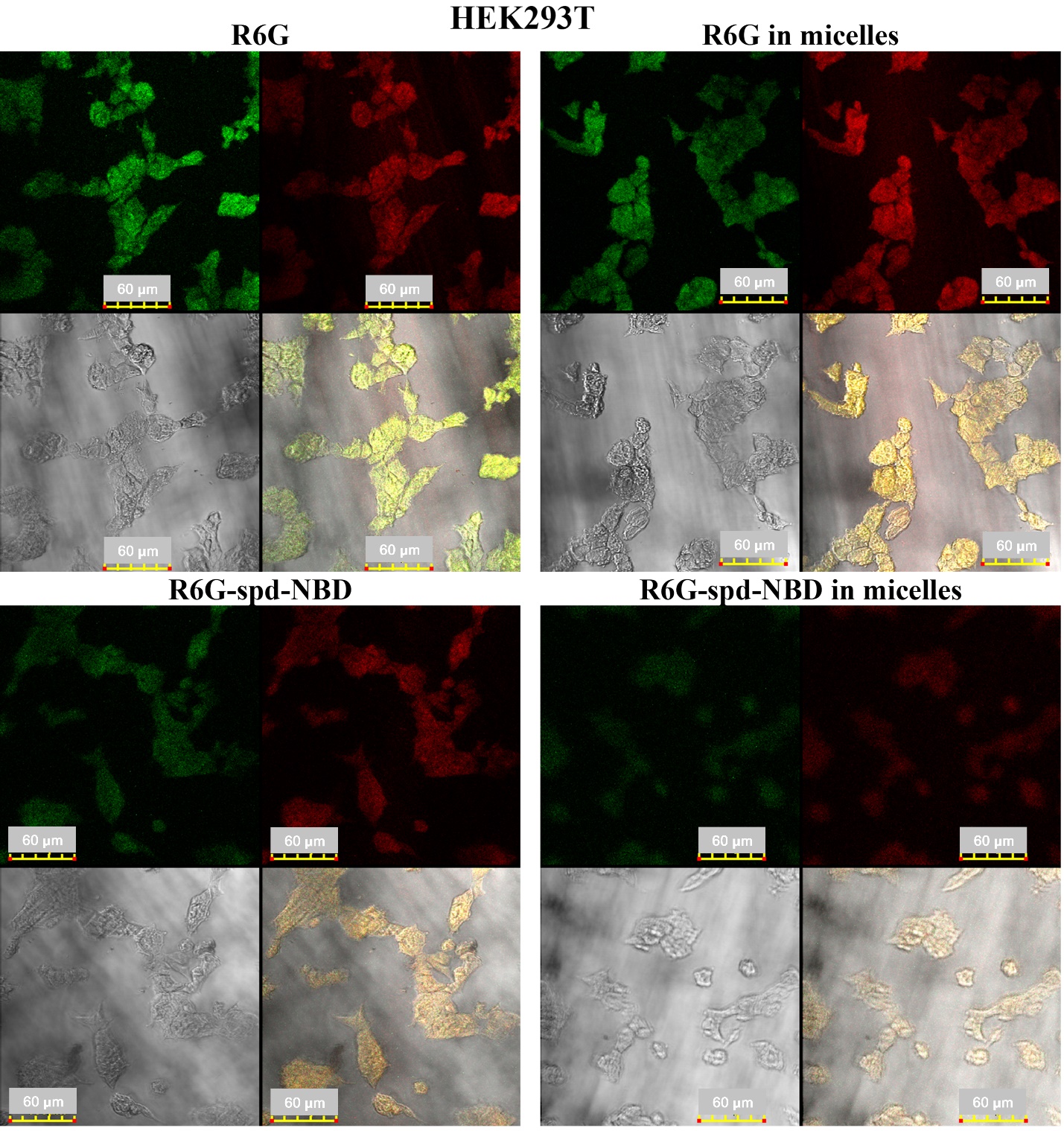 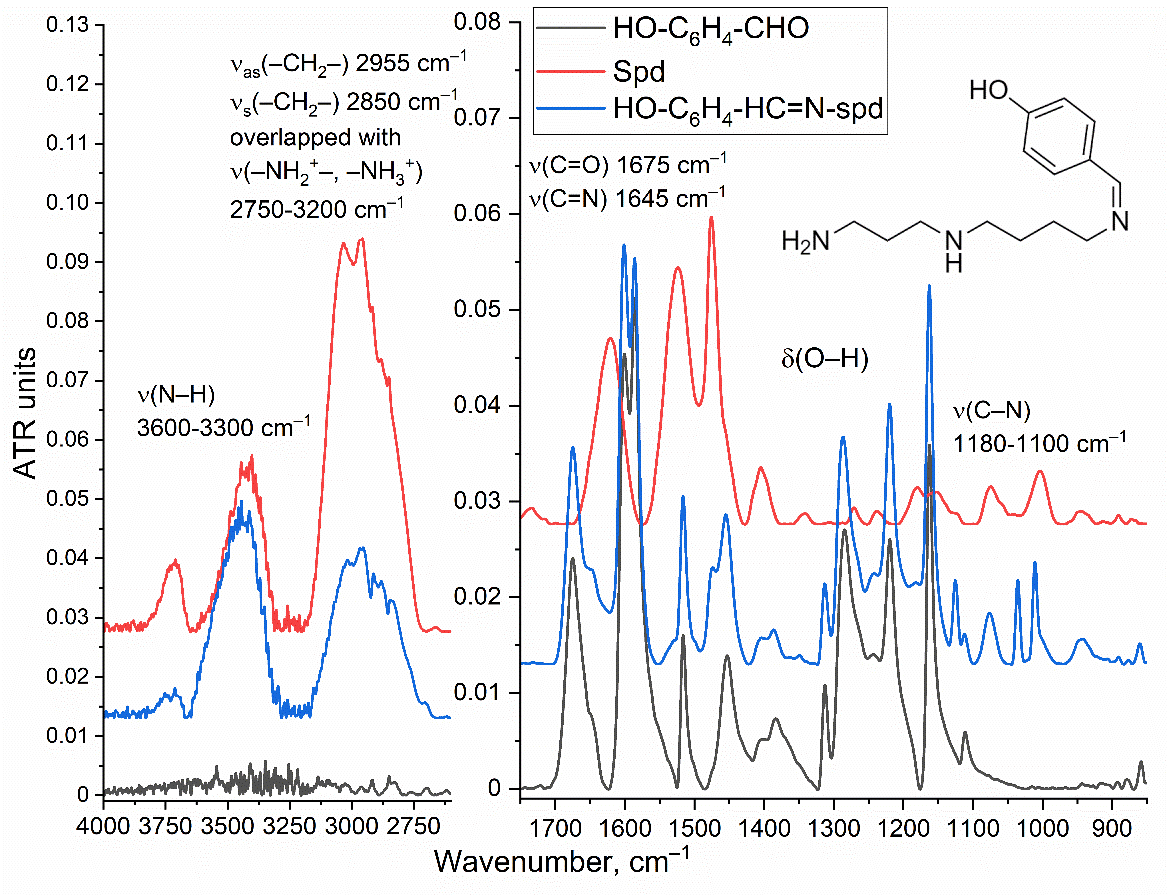 (a)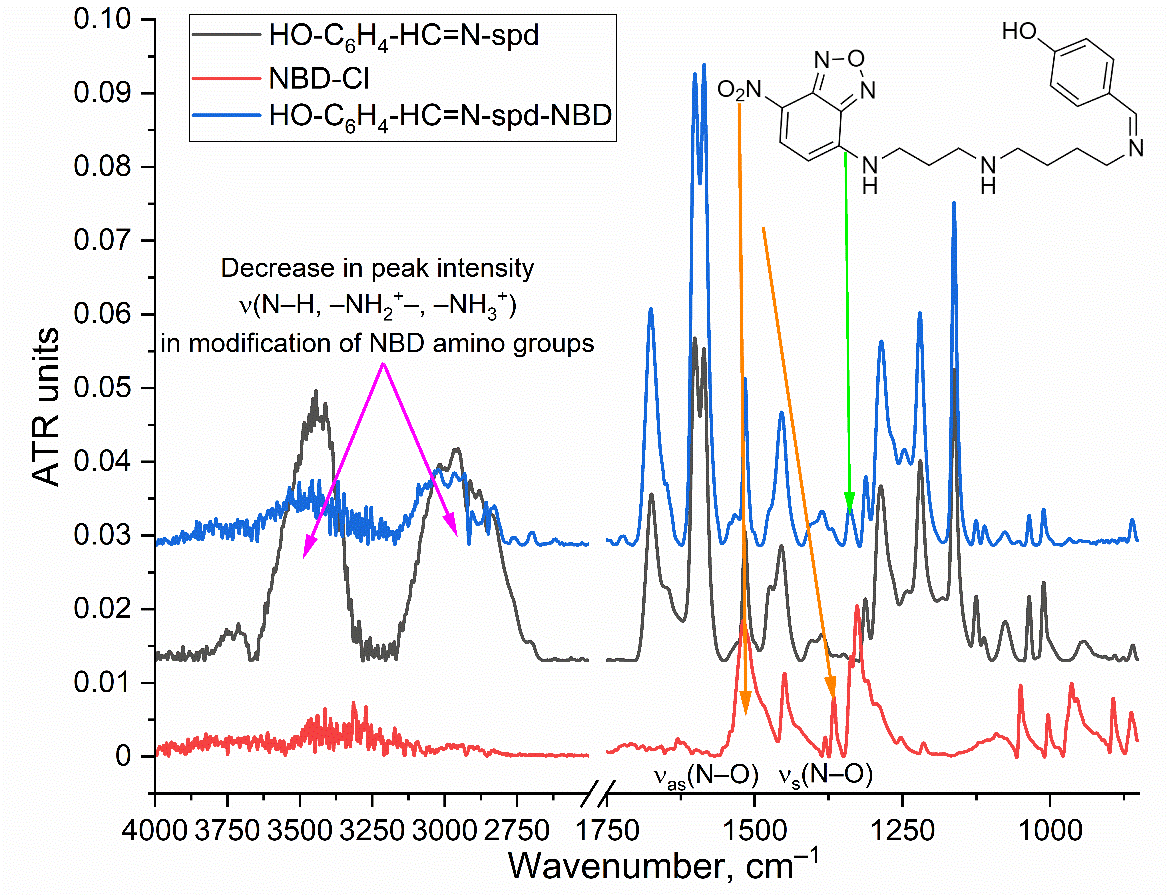 (b)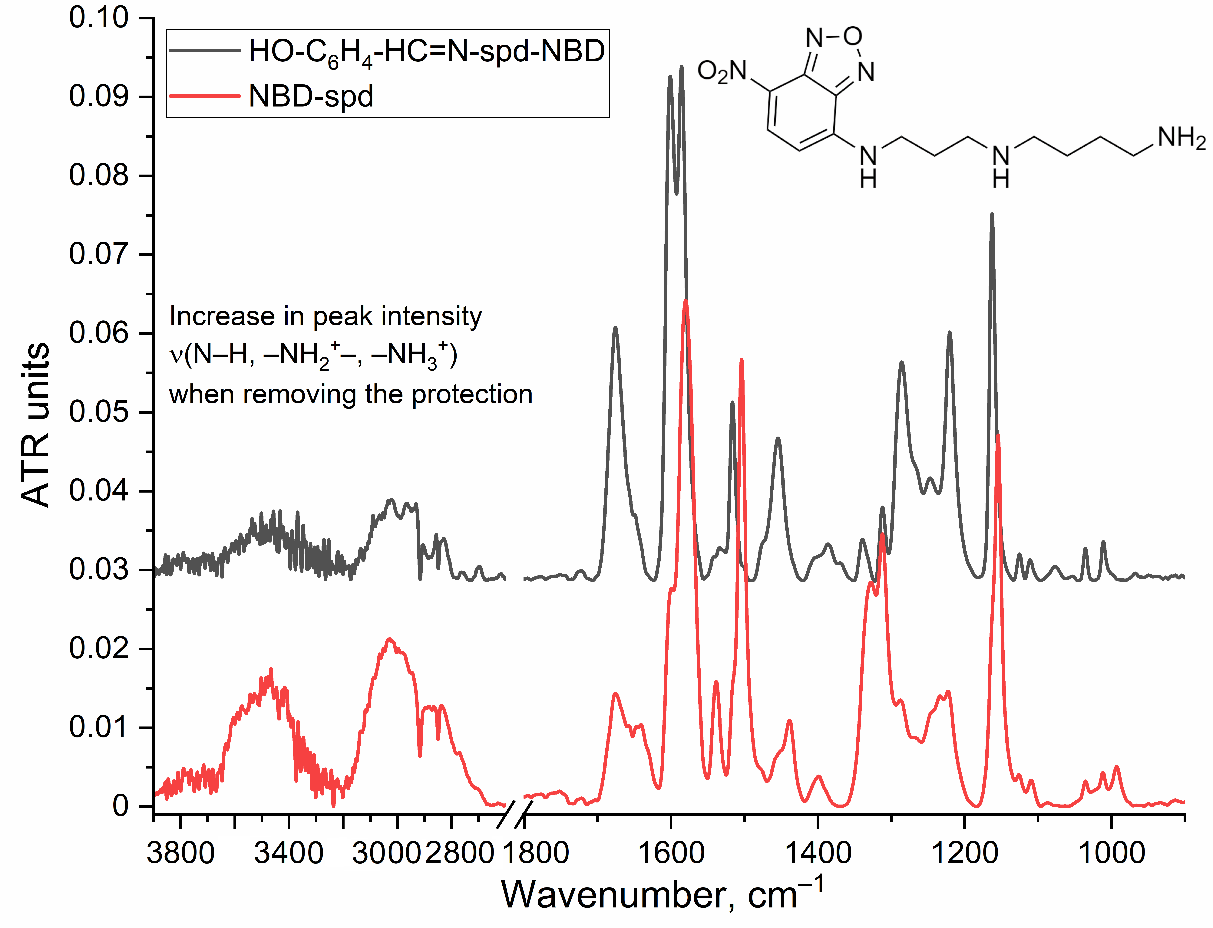 (c)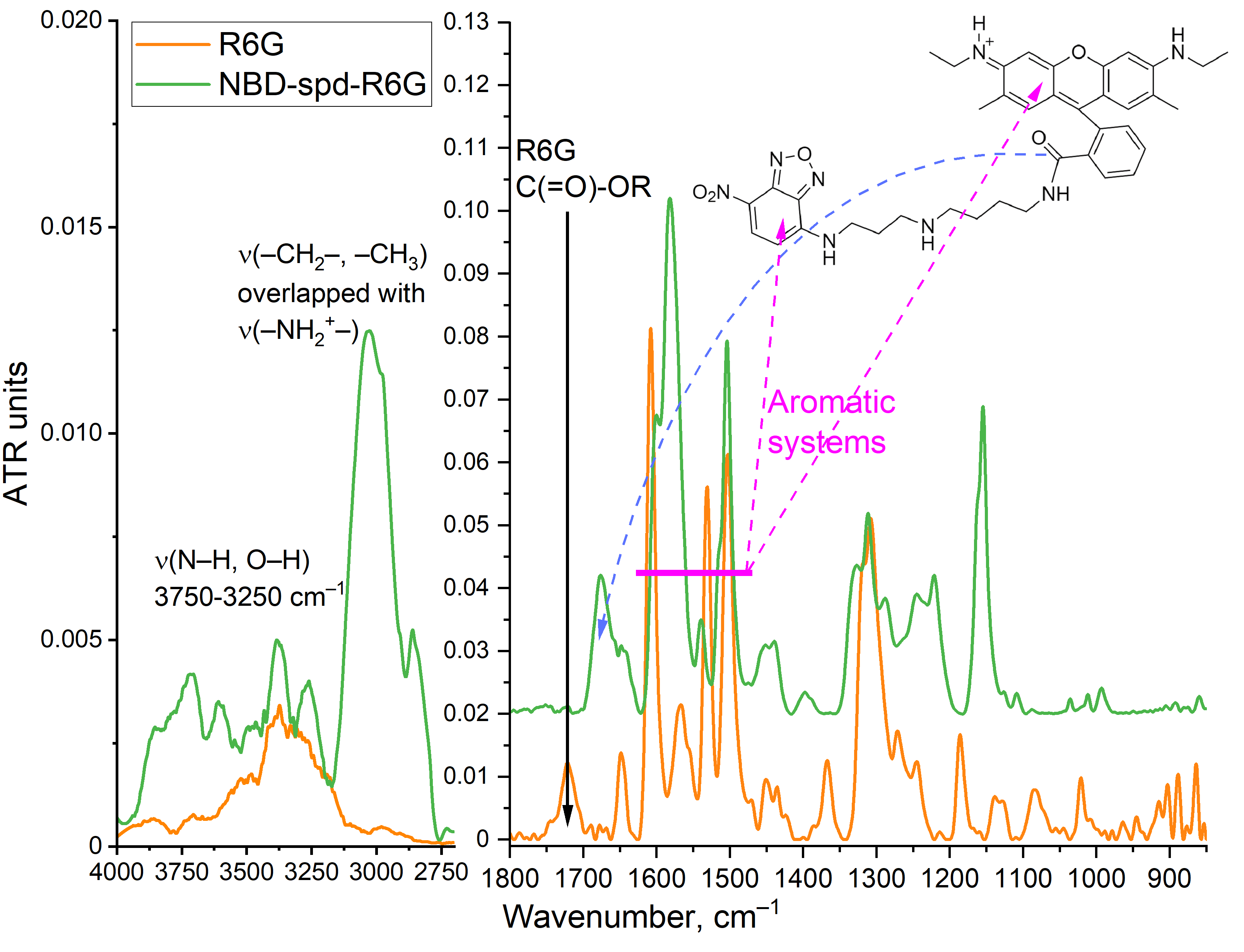 (d)